Forests felling in the Republic of Serbia, 2016Methodological notesReport on forests felling regarding the state and private forests is provided in annual periodicity, on the basis of the data provided from the reporting units of the public enterprises “Srbijasume” and “Vojvodina sume”, as well as public enterprises of national parks. Additionally, data are obtained from the reporting organizations, dealing with forestry, regardless of the fact whether it is their main activity or not. This report presents the volume of the felled timber in and outside forests, expressed in cubic meters (m3). These data are shown by lumberjacks, forests type, felling type and sections of ownership.  Volume of the felled timber, by sections of ownership, refers to total gross felled timber volume in state and private forests and outside forests. Felling outside forests includes felling of separate trees or group of trees outside forests. Volume of the felled timber, presented by felling types, refers to the felling that was performed according to the previously permitted plan and the specified felling conditions. Depending on the permitted plan, felling can be regular and irregular, in the form of thinning and cleaning. Respective to the structural types of forests, felling can be performed in high forests (multi – aged and single - aged), coppices (offspring) and in other categories of forests. Felled timber volume, by forests type, refers to the felled timber volume presented by stands and types of trees, and depending on the mixture ratio and type of trees, felling can be performed in pure stands (broadleaved, conifers) and in mixed stands (broadleaved, conifers and broadleaved- conifers). Calculation of the felled timber volume is based on the accounting records.    Felling performers can be forest enterprises, wood manufacture enterprises, enterprises dealing with forestry, although it is not their main activity and owners of forests.Depending on the quality, felled timber can be divided into three main categories: industrial and technical wood, fuel wood and refusal. Industrial and technical wood is the wood that is, due to its favourable physical and chemical features, intended for technical and industrial purpose. Fuel wood is used directly as fuel or for manufacturing of charcoal. Refusal presents the parts of trees which remain unused in the forest, when felling and forests assortments manufacture is finished. 1. Total gross felled timber volume in and outside forests 1)                    m32. Felling1), by types of forests, 2016 m33. Felling in and outside forests 1), by lumberjacks, 2016m31)  Included are state and private forests. 4. Felling in and outside forests1), by ownership sections, 2016													m35. Felling in forests 1), by felling types and stands structure, 2016m36. Felling in and outside forests 1), 2015–2016 Included are state and private forests.Notes:Starting from 1999 the Statistical Office of the Republic of Serbia has not at disposal and may not provide available certain data relative to AP Kosovo and Metohija and therefore these data are not included in the coverage for the Republic of Serbia (total). Volume of works, related to felling timber in the Republic of Serbia in 2016, compared to the previous year, increased by 2% in Beogradski region and in Region Južne i Istočne Srbije, the increase amounted to 12%; in Region Šumadije i Zapadne Srbije, it increased by 6%, and in Region Vojvodine, the increase of 1% was recorded. Total felled timber volume in 2016 was about 3.1 million m3. The greatest part of it, about 1.6 million m3 (50 %) was used as fuel wood. Gross felled timber volume in state forests was about 2.4 million m3, while it amounted to about 769 000 m3 in private forests.     Contact:  velibor.lazarevic@stat.gov.rs  phone: 011 2412-922, ext. 345Published and printed by: Statistical Office of the Republic of Serbia, 11 050 Belgrade, Milana Rakica 5Phone: +381 11 2412922 (telephone exchange) ● Fax: +381 11 2411260 ● www.stat.gov.rs  Responsible: Dr Miladin Kovačević, DirectorCirculation: 20 ● Issued annually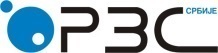 Statistical Office of the Republic of SerbiaStatistical Office of the Republic of SerbiaISSN 0353-9555STATISTICAL RELEASESTATISTICAL RELEASESU20Number 127 – Year LXVII, 19/05/2017Number 127 – Year LXVII, 19/05/2017SU20Forestry statisticsForestry statisticsSERB127 SU20 190517Forestry statisticsForestry statisticsForestry statisticsForestry statisticsRepublic of SerbiaRepublic of SerbiaRepublic of SerbiaRepublic of SerbiaRepublic of SerbiaRepublic of SerbiaTotalBeogradski        regionRegion        VojvodineRegion Šumadije i Zapadne SrbijeRegion Južne i Istočne SrbijeRegion Kosovo i Metohija2015Felled 2953825 8707070042111365941029740. . .2016Index 2015=100107102101106112. . . Felled 3159469 8872570540412074681157872. . .In forests31286778859369973811961691144177. . .Outside forests    30792    132   5666    11299  13695. . .  Broadleaved2734305874526994038570931090357. . .In forests2710010873206993648465621076764. . .Outside forests    24295    132     39  10531  13593. . .  Conifers425164   1273   6001350375   67515. . .In forests423920 1273   5627349607  67413. . .Outside forests    1244      -     374      768        102. . .Republic of SerbiaRepublic of SerbiaRepublic of SerbiaRepublic of SerbiaRepublic of SerbiaRepublic of SerbiaTotalBeogradski regionRegion VojvodineRegion Šumadije i Zapadne SrbijeRegion Južne i Istočne SrbijeRegion Kosovo i MetohijaTotal31343048859370536511961691144177. . . Pure stands of226308773219555868723849910151. . . Broadleaved204078071964550658572180845978. . . Conifers   222307    1255    5210151669  64173. . . Mixed stands of 87121715374149497472320234026. . . Broadleaved57545515356148706181752229641. . . Conifers  97382       18    791   93425      3148. . . Broadleaved - conifers198380        -     -197143    1237. . . Republic of SerbiaRepublic of SerbiaRepublic of SerbiaRepublic of SerbiaRepublic of SerbiaRepublic of SerbiaTotalBeogradski regionRegion VojvodineRegion Šumadije i Zapadne SrbijeRegion Južne i Istočne SrbijeRegion Kosovo i MetohijaTotal31594698872570540412074681157872. . .Industrial and technical wood   123324656027385721  526385265113. . .Fuel wood159476124241229851  556785783884. . .Refusal  331462  8457  89832  124298   108875. . .Forest enterprises14940971279563162560135369521. . .Industrial and technical wood  765019   222364807275370   124620. . .Fuel wood  574444973133264224575215632. . .Refusal 154634  84   65901  60190  29269. . .Wood manufacture338031411012129194197821. . .Industrial and technical wood  170657-72649260670787. . .Fuel wood140856  4   374828210108894. . .Refusal 26518-   -  8378 18140. . .Other enterprises23230382270781414669725195. . .Industrial and technical wood928935489712749163488899. . .Fuel wood  11356319474  576612282813600. . .Refusal  25847  7899 7731  7521  2696. . .Individuals (retail trade)1095038517253089471442565335. . .Industrial and technical wood  204677   908  901   142061   60807. . .Fuel wood  765898379035178281172445758. . .Refusal  124463   474  17010   48209  58770. . .Republic of SerbiaRepublic of SerbiaRepublic of SerbiaRepublic of SerbiaRepublic of SerbiaRepublic of SerbiaTotalBeogradski regionRegion VojvodineRegion Šumadije i Zapadne SrbijeRegion Južne i Istočne SrbijeRegion Kosovo i MetohijaTotal31594698872570540412074681157872. . .State forests239091285803680438867353757318. . .Broadleaved202678484530674811570448696995. . .Conifers  364128    1273    5627296905   60323. . .Private forests768557292224966340115400554. . .Broadleaved707521292224592286645393362. . .Conifers  61036   -374  53470     7192. . .Republic of SerbiaRepublic of SerbiaRepublic of SerbiaRepublic of SerbiaRepublic of SerbiaRepublic of SerbiaTotalBeogradski regionRegion VojvodineRegion Šumadije i Zapadne SrbijeRegion Južne i Istočne SrbijeRegion Kosovo i MetohijaTotal31343048859370536511961691144177. . .Felling typeRegular and irregular felling217858274326664243   712956727057. . .Thinning and cleanings  112411514267  41122   483213585513. . .Stands structureHigh forests214159769559593294   884947593797. . .Multi – aged   564100    548     5863   50068657003. . .Single – aged157749769011587431    384261 536794. . .Coppices (offspring) forests  96923019034111779   302115536302. . .Other categories of forests    23477-  292     9107    14078. . .Republic of SerbiaRepublic of SerbiaRepublic of SerbiaRepublic of SerbiaRepublic of SerbiaRepublic of SerbiaTotal, thous. m3Beogradski           regionRegion           VojvodineRegion Šumadije         i Zapadne SrbijeRegion Južne i Istočne SrbijeRegion Kosovo i Metohija2015 2954 8770011371030. . .Share, %   1002,923,738,5  34,9. . .201631598970512071158. . .Share, %1002,822,338,236,7. . .